RESULTADO – TOMADA DE PREÇON° 2024123TP57083HEMUO Instituto de Gestão e Humanização – IGH, entidade de direito privado e sem fins lucrativos,classificado como Organização Social, vem tornar público o resultado da Tomada de Preços, com afinalidade de adquirir bens, insumos e serviços para o HEMU - Hospital Estadual da Mulher, comendereço à Rua R-7, S/N, Setor Oeste, Goiânia, CEP: 74.125-090.Bionexo do Brasil LtdaRelatório emitido em 21/03/2024 16:40CompradorIGH - HEMU - Hospital Estadual da Mulher (11.858.570/0002-14)Rua R 7, esquina com Av. Perimetral s/n - Setor Oeste - GOIÂNIA, GO CEP: 74.530-020Relação de Itens (Confirmação)Pedido de Cotação : 338349567COTAÇÃO Nº 57083 QUÍMICOS - HEMU MAR/2024Frete PróprioObservações: -*PAGAMENTO: Somente a prazo e por meio de depósito em conta PJ do fornecedor. *FRETE: Só serãoaceitas propostas com frete CIF e para entrega no endereço: RUA R7 C/ AV PERIMETRAL, SETOR COIMBRA, Goiânia/GOCEP: 74.530-020, dia e horário especificado. *CERTIDÕES: As Certidões Municipal, Estadual de Goiás, Federal, FGTS eTrabalhista devem estar regulares desde a data da emissão da proposta até a data do pagamento. *REGULAMENTO: Oprocesso de compras obedecerá ao Regulamento de Compras do IGH, prevalecendo este em relação a estes termos emcaso de divergência.Tipo de Cotação: Cotação NormalFornecedor : Todos os FornecedoresData de Confirmação : TodasValidadedaPropostaCondiçõesdePagamentoFaturamentoMínimoPrazo deEntregaFornecedorFreteObservaçõesComercial Cirurgica RioclarenseLtda- SPJAGUARIÚNA - SP1dias após12Usuário Ws Rioclarense - (19) 3522- R$ 500,000080021/03/202422/03/202430 ddl30 ddlCIF-confirmação5bionexo@rioclarense.com.brMais informaçõesMaeve Produtos HospitalaresGOIÂNIA - GODorgival Junior - nullvendas13@maevehospitalar.com.brMais informaçõesDORGIVAL JUNIORVendas13@maevehospitalar.com.brTELEFONE: (62) 99913-0097 ESTOQUESUJEITO A ALTERACAO1dias apósR$ 300,0000CIFconfirmaçãoProgramaçãode EntregaPreço PreçoUnitário FábricaValorTotalProdutoCódigoFabricanteEmbalagem Fornecedor Comentário JustificativaRent(%) QuantidadeUsuárioCLOREXIDINASOLUCAO ALCOOLICA A0.5% 100ML ->CLOREXIDINASOLUCAO ALCOOLICA0.5% FRASCO 100ML -FRASCO- ALMOTOLIAPLASTICA;- HospdrogasNão atende acondição depagamento. -Ferreira &Lima Nãorespondeu o e-mail deDaniellyEvelynCHLORCLEAR 0,5%ALCOOLICA 100MLALMOTOLIA CXC/24FR 83501, VICPHARMAComercialCirurgicaRioclarenseLtda- SPDESCARTAVELLACRADA, COMPereira DaCruzR$R$R$208,8000332404-FR-120 Frasco1,7400 0,0000SISTEMA DE ABERTURADE NAO NECESSITE DEMATERIAL CORTANTE ,COM TAMPA ADICIONALPARA ENCAIXE APOSABERTURA, AUSENCIADE CORANTES,21/03/202409:59homologação.CONSERVANMTES EODORES.;- Hospdrogas,Medilar,Cientifica,Prime eDaniellyEvelynPereira DaCruzCHLORCLEAR 0,2%SOL DE LIMPEZACX C/24FR X100ML, VICComercialCirurgicaRioclarenseLtda- SPCLOREXIDINASOLUCAO AQUOSA,2% 100ML (NP)R$R$R$323,8000434421-CAIXA-200 UnidadeIndalabor Não 1,6190 0,0000atende a0PHARMA21/03/2024condição depagamento.09:59;- Cientifica,Hospdrogas,CBS e HospfarNão atende acondição depagamento. - 4,4100 0,0000Ferreira e LimaDaniellyEvelynPereira DaCruzCLOREXIDINASOLUCAODEGERMANTE 4%FRASCO 100ML -FRASCOCHLORCLEAR 4%DEGERMANTE100ML ALMOTOLIACX C/24FR 88198,VIC PHARMAComercialCirurgicaRioclarenseLtda- SPR$R$R$211,6800542378-FR-48 Frasco21/03/2024Não respondeuo e-mail de09:59homologação.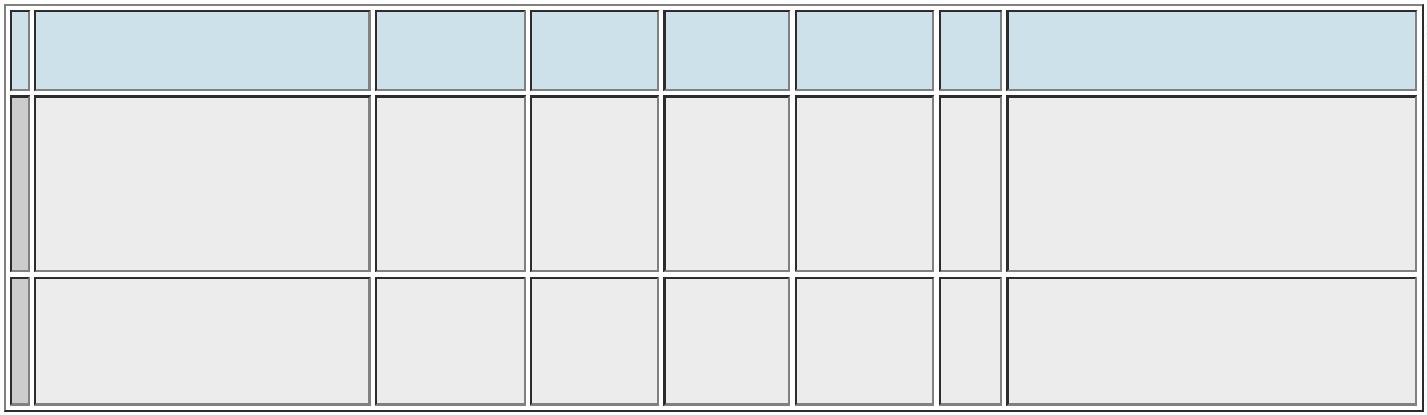 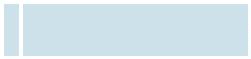 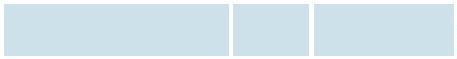 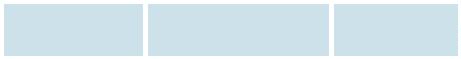 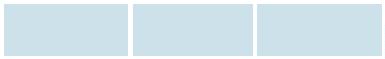 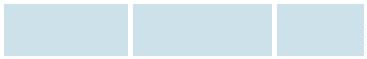 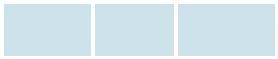 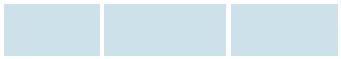 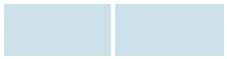 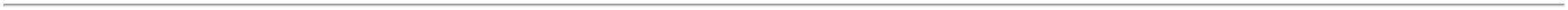 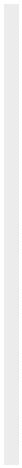 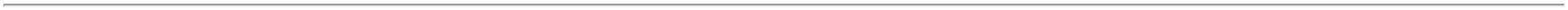 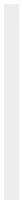 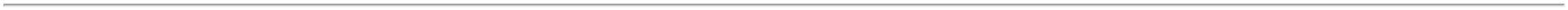 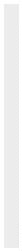 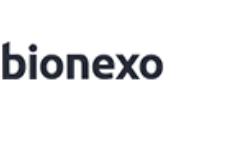 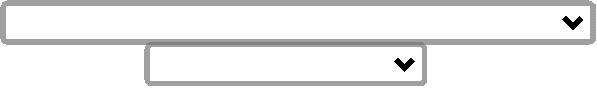 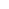 ESCOVA P/DEGERMACAO DASMAOS C/ CLOREXIDINA;- Med CenterNão atende acondição depagamento. -Ferreira &DaniellyEvelynESCOVA DESCC/CLOREXIDINA2%CX C/48UN --> COM CERDASMACIAS. CABOPLASTICODESCARTAVELEMBALAGEMComercialCirurgicaRioclarenseLtda- SPPereira DaCruzR$R$R$691,2000617655-CAIXA-432 UnidadeLima e1,6000 0,000088197, VICPHARMANacional Nãorespondeu o e-mail de21/03/202409:59ALUMINIZADA/BLISTER.REG MS - UNIDADEhomologação.TotalParcial:R$800.01.435,4800Total de Itens da Cotação: 7Total de Itens Impressos: 4Programaçãode EntregaPreço PreçoUnitário FábricaValorTotalProdutoCódigoFabricanteEmbalagem Fornecedor Comentário JustificativaRent(%) QuantidadeUsuário;- Ferreira &Lima e BramedNão repondeuo e-mail deALCOOL ETILICO 70%ANTISSEPTICO 100ML -DaniellyEvelynPereira DaCruz>PARA PELE ->ALCOOL 70%ALMOTOLIA X100ML - VICPHARMA - VICPHARMAhomologação.FRASCO - SOLUÇÃOMaeveProdutosHospitalares-Hospfar,R$R$R$1ALCOOLICA 70 INPM, 39460ANTISEPTICA, PARAUSO TOPICO ADULTO EPEDIATRICO;-FRASCOnull2000 FrascoHospdrogas,Medcom e MedCenter Nãoatende acondição depagamento.1,3100 0,00002.620,000021/03/202409:59ALMOTOLIA 100 MLHIPOCLORITO SODIO;- Rioclarensee AtivaRepondeuincorretamentoo itemsolicitado. -Hospdrogas eHospfar Nãoatende a1% COMESTABILIZADOR GL 5 L> ENVASADO EMDaniellyEvelyn-HIPOCLORITO(CLORO LINK) 1%EMBALAGEM OPACA.APRESENTARREGISTRO NOMINISTERIO DASAUDE/ANVISA ELAUDO TÉCNICO. -GALAOMaeveProdutosHospitalaresPereira DaCruzR$R$R$60,05007351-GALAOnull5 Galao5L - PRO LINK -PRO LINK12,0100 0,000021/03/202409:59condição depagamento.TotalParcial:R$22005.0805.02.680,0500Total de Itens da Cotação: 7Total de Itens Impressos: 2TotalGeral:R$4.115,5300Clique aqui para geração de relatório completo com quebra de página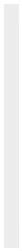 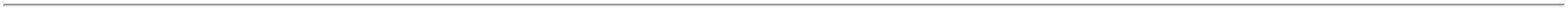 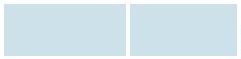 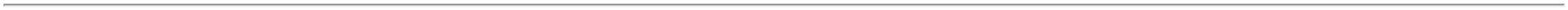 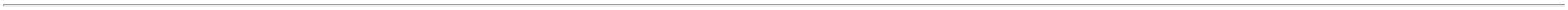 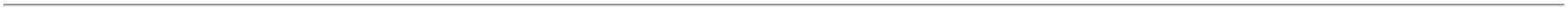 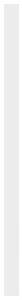 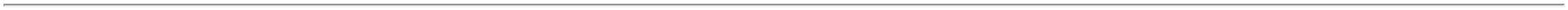 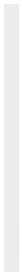 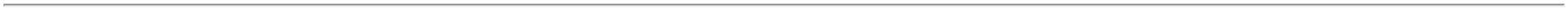 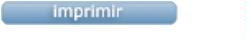 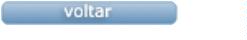 